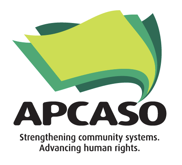 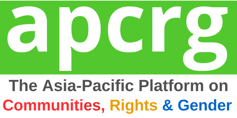 Xác định phạm vi, do APCRG thực hiệnLập bản đồ đối tác, tìm hiểu bối cảnh, xác định các khoảng trống về cộng đồng, quyền và giớiCông cụ Lập bản đồ Mạng xã hộiCông cụ Lập bản đồ Mạng xã hội này nhằm định dạng các tổ chức xã hội, các tổ chức do các cộng đồng chính dẫn dắt và sự tương tác giữa họ với nhau trong các hoạt động liên quan đến Quỹ Toàn cầu ở cấp quốc gia. Tương tự như một ứng dụng mạng xã hội, công cụ này sẽ ghi nhận các mối quan hệ, loại quan hệ đang diễn ra giữa mỗi bên liên quan, và thời điểm và khoảng cách những lần trao đổi.  Hướng dẫn:Khảo sát viên xác định một đối tác là tổ chức xã hội, tổ chức do cộng đồng dẫn dắt, hoặc tổ chức dựa vào cộng đồng, tốt nhất là một tổ chức hoặc một người mà khảo sát viên đã làm việc rất gần gũi trong vòng 6 tháng qua trong các công việc liên quan đến Quỹ Toàn cầu. Cuộc phỏng vấn có thể được tiến hành với cá nhân hoặc với một nhóm nhưng phải do khảo sát viên thực hiện trực tiếp. Khảo sát viên cần thu thập tất cả mọi thông tin. Các phiếu chưa hoàn chỉnh phải được bổ sung thông tin. Nếu thông tin không phù hợp với người trả lời hoặc không có thông tin thì phải ghi N/A.  Một khi đã hoàn thành phiếu, khảo sát viên kiểm tra lại với người trả lời về thông tin của những người mà người trả lời có cộng tác trong phần Bóng tuyết. Sau đó khảo sát viên tiếp cận với những người có cộng tác đó và thực hiện phỏng vấn tương tự. Tiếp tục phỏng vấn những người cộng tác khác cho đến khi không còn người nào mới. Các định nghĩa được sử dụng cho hoạt động này:Tổ chức xã hội - không chỉ bao gồm các tổ chức và đối tác cộng đồng mà còn cả các tổ chức phi chính phủ, phi thương mại, như những người làm việc về chính sách và tiến trình công và huy động nguồn lực ở cấp quốc gia, khu vực và toàn cầu.Tổ chức phi chính phủ (NGO) - là một thực thể có đăng ký pháp nhân với chính quyền địa phương hoặc quốc gia trong ít nhất một (1) năm và hoạt động ở cấp cộng đồng hoặc là một phần của một NGO lớn hơn ở cấp quốc gia, khu vực và quốc tế.Tổ chức dựa vào cộng đồng (CBO) - là một tổ chức có đăng ký hoặc không đăng ký ra đời nhằm đáp ứng những nhu cầu hoặc ứng phó với các thách thức cụ thể của cộng đồng hưởng lợi. CBO hoạt động ở cấp cộng đồng.Tổ chức do cộng đồng dẫn dắt - là tổ chức có hoặc không đăng ký được lập nên hoặc dẫn dắt bởi những người có những nhu cầu hoặc thách thức cụ thể, ra đời nhằm phục vụ nhu cầu hoặc ứng phó với các thách thức của chính cộng đồng mà họ thuộc về và chịu trách nhiệm giải trình chủ yếu với cộng đồng đó. Loại tổ chức này bao gồm các tổ chức do các nhóm dân số chính dẫn dắt, là các tổ chức bao gồm những người thuộc các nhóm dân số chính hoặc dễ bị tổn thương, đã từng có trải nghiệm bị kỳ thị, phân biệt đối xử, bất bình đằng, và có thể đại diện cho các thành viên cộng đồng họ. Chuyên môn của họ là dựa trên kinh nghiệm sống.Mạng lưới - là một nhóm có trên hai (2) tổ chức có cùng sứ mệnh trong ứng phó với một vấn đề cụ thể.Thông tin nềnHướng dẫn: Trước khi cung cấp thông tin về những người hợp tác với bạn trong phần tới, bạn cần liên lạc với những người cộng tác này để chắc chắn rằng họ cũng sẵn sàng tham gia cuộc khảo sát này. Chỉ ghi thông tin của những người sẵn sàng tham gia. Bạn hãy báo cho họ biết là khảo sát viên sẽ liên lạc với họ để mời họ tham gia vào cuộc khảo sát này.Thông tin kết nối: Người cộng tác 1  Thông tin kết nối: Người cộng tác 1  Thông tin kết nối: Người cộng tác 3Câu hỏi Bóng tuyết: Xin hãy xác định nhiều nhất là 10 tổ chức xã hội, cộng đồng dẫn dắt hoặc dựa vào cộng đồng mà bạn biết là có tham gia trực tiếp hoặc gián tiếp vào tiến trình Quỹ Toàn cầu trong nướcTổ chức hoặc mạng lướiTênVị tríBệnh hoặc lĩnh vực tập trung trong chương trình Quỹ toàn cầuThời gian phục vụ trong tổ chức hoặc mạng lướiVai trò của tổ chức hoặc mạng lưới của bạn trong Quỹ Toàn cầu (có thể chọn hơn một)¨ Đơn vị nhận tài trợ chính (PR)¨ Đơn vị nhận tài trợ phụ (SR)¨ Đơn vị nhận tài trợ phụ cấp hai (SSR)¨ Thành viên CCM  ¨ Đại diện nhóm chính  ¨ Thành viên Ban lãnh đạo CCM/Ban Điều hành  ¨ Thành viên ban giám sát¨ Thành viên nhóm chính hoặc tổ chức xã hội thuộc nhóm cử tri của đại diện trong CCM¨ Người hỗ trợ kỹ thuật¨ Thành viên nhóm viết Đề xuất Tài trợ¨ Thành viên Nhóm Kỹ thuật¨ Khác (đề nghị ghi rõ _____________________________)¨ Không có vai trò nào trong số kể trên (nếu chọn phương án này thì kết thúc khảo sát ở đây)Lĩnh vực chuyên môn trong Quỹ Toàn cầu của tổ chức bạn (có thể chọn nhiều phương án trả lời)¨ Vận động chính sách¨ Điều hành quan hệ đối tác và điều phối với các đối tác¨ Huy động nguồn lực¨ Xây dựng năng lực¨ Cung cấp dịch vụ¨ Củng cố năng lực lãnh đạo và tổ chức¨ Giám sát và đánh giá/Giám sát do cộng đồng dẫn dắt ¨ Kế hoạch chiến lược¨ Khác (xin ghi rõ _____________________________)Tổ chức của người cộng tác 1Tên của người cộng tác 1Vị trí của người cộng tác 1Email hoặc thông tin liên lạc của người cộng tác 1Vai trò trong Quỹ Toàn cầu của người cộng tác 1¨ Đơn vị nhận tài trợ chính (PR)¨ Đơn vị nhận tài trợ phụ (SR)¨ Đơn vị nhận tài trợ phụ cấp hai (SSR)¨ Thành viên CCM  ¨ Đại diện nhóm chính  ¨ Thành viên Ban lãnh đạo CCM/Ban Điều hành  ¨ Thành viên ban giám sát¨ Thành viên nhóm chính hoặc tổ chức xã hội thuộc nhóm cử tri của đại diện trong CCM¨ Người hỗ trợ kỹ thuật¨ Thành viên nhóm viết Đề xuất Tài trợ¨ Thành viên Nhóm Kỹ thuật¨ Khác (xin ghi rõ _____________________________)¨ Không có vai trò nào trong số kể trên (nếu chọn phương án này thì kết thúc khảo sát ở đây)Trong mối quan hệ với Người cộng tác 1, bạn là... (có thể chọn nhiều phương án trả lời)¨ Người hỗ trợ kỹ thuật¨ Phối hợp thực hiện¨ Nhà tài trợ / PR / SR¨ Người nhận tài trợ / SR / SSR¨ Đối tác vận động chính sách¨ Thành viên nhóm cử tri¨ Đại diện¨ Cố vấn¨ Khác (đề nghị ghi rõ _____________________________)Bạn và Người cộng tác 1 làm việc với nhau trong Quỹ Toàn cầu như thế nào?¨ Tập hợp các thành viên đa dạng của cộng đòng¨ Tham vấn lẫn nhau và thảo luận các vấn đề¨ Chia sẻ thông tin và/hoặc kiến thức¨ Chia sẻ nguồn lực (ví dụ như tài chính)¨ Tham gia vào việc cùng ra quyết định¨ Chia sẻ sứ mệnh và mục tiêu¨ Khác (đề nghị ghi rõ _____________________________)Trong tiến trình Quỹ Toàn cầu, điểm nào dưới đây mô tả tốt nhất về mức độ làm việc cùng nhau trong 6 tháng qua?¨ Không cộng tác gì trong 6 tháng qua¨ Một lần trong 6 tháng qua¨ Hơn một lần trong 6 tháng qua¨ Hơn một lần trong tháng vừa qua¨ Hàng tuầnTổ chức của người cộng tác 2Tên của người cộng tác 2Vị trí của người cộng tác 2Email hoặc thông tin liên lạc của người cộng tác 2Vai trò trong Quỹ Toàn cầu của người cộng tác 2¨ Đơn vị nhận tài trợ chính (PR)¨ Đơn vị nhận tài trợ phụ (SR)¨ Đơn vị nhận tài trợ phụ cấp hai (SSR)¨ Thành viên CCM  ¨ Đại diện nhóm chính  ¨ Thành viên Ban lãnh đạo CCM/Ban Điều hành  ¨ Thành viên ban giám sát¨ Thành viên nhóm chính hoặc tổ chức xã hội thuộc nhóm cử tri của đại diện trong CCM¨ Người hỗ trợ kỹ thuật¨ Thành viên nhóm viết Đề xuất Tài trợ¨ Thành viên Nhóm Kỹ thuật¨ Khác (xin ghi rõ _____________________________)¨ Không có vai trò nào trong số kể trên (nếu chọn phương án này thì kết thúc khảo sát ở đây)Trong mối quan hệ với Người cộng tác 2, bạn là... (có thể chọn nhiều phương án trả lời)¨ Người hỗ trợ kỹ thuật¨ Phối hợp thực hiện¨ Nhà tài trợ / PR / SR¨ Người nhận tài trợ / SR / SSR¨ Đối tác vận động chính sách¨ Thành viên nhóm cử tri¨ Đại diện¨ Cố vấn¨ Khác (đề nghị ghi rõ _____________________________)Bạn và Người cộng tác 2 làm việc với nhau trong Quỹ Toàn cầu như thế nào?¨ Tập hợp các thành viên đa dạng của cộng đòng¨ Tham vấn lẫn nhau và thảo luận các vấn đề¨ Chia sẻ thông tin và/hoặc kiến thức¨ Chia sẻ nguồn lực (ví dụ như tài chính)¨ Tham gia vào việc cùng ra quyết định¨ Chia sẻ sứ mệnh và mục tiêu¨ Khác (đề nghị ghi rõ _____________________________)Trong tiến trình Quỹ Toàn cầu, điểm nào dưới đây mô tả tốt nhất về mức độ làm việc cùng nhau trong 6 tháng qua?¨ Không cộng tác gì trong 6 tháng qua¨ Một lần trong 6 tháng qua¨ Hơn một lần trong 6 tháng qua¨ Hơn một lần trong tháng vừa qua¨ Hàng tuầnTổ chức của người cộng tác 3Tên của người cộng tác 3Vị trí của người cộng tác 3Email hoặc thông tin liên lạc của người cộng tác 3Vai trò trong Quỹ Toàn cầu của người cộng tác 3¨ Đơn vị nhận tài trợ chính (PR)¨ Đơn vị nhận tài trợ phụ (SR)¨ Đơn vị nhận tài trợ phụ cấp hai (SSR)¨ Thành viên CCM  ¨ Đại diện nhóm chính  ¨ Thành viên Ban lãnh đạo CCM/Ban Điều hành  ¨ Thành viên ban giám sát¨ Thành viên nhóm chính hoặc tổ chức xã hội thuộc nhóm cử tri của đại diện trong CCM¨ Người hỗ trợ kỹ thuật¨ Thành viên nhóm viết Đề xuất Tài trợ¨ Thành viên Nhóm Kỹ thuật¨ Khác (xin ghi rõ _____________________________)¨ Không có vai trò nào trong số kể trên (nếu chọn phương án này thì kết thúc khảo sát ở đây)Trong mối quan hệ với Người cộng tác 3, bạn là... (có thể chọn nhiều phương án trả lời)¨ Người hỗ trợ kỹ thuật¨ Phối hợp thực hiện¨ Nhà tài trợ / PR / SR¨ Người nhận tài trợ / SR / SSR¨ Đối tác vận động chính sách¨ Thành viên nhóm cử tri¨ Đại diện¨ Cố vấn¨ Khác (đề nghị ghi rõ _____________________________)Bạn và Người cộng tác 2 làm việc với nhau trong Quỹ Toàn cầu như thế nào?¨ Tập hợp các thành viên đa dạng của cộng đòng¨ Tham vấn lẫn nhau và thảo luận các vấn đề¨ Chia sẻ thông tin và/hoặc kiến thức¨ Chia sẻ nguồn lực (ví dụ như tài chính)¨ Tham gia vào việc cùng ra quyết định¨ Chia sẻ sứ mệnh và mục tiêu¨ Khác (đề nghị ghi rõ _____________________________)Trong tiến trình Quỹ Toàn cầu, điểm nào dưới đây mô tả tốt nhất về mức độ làm việc cùng nhau trong 6 tháng qua?¨ Không cộng tác gì trong 6 tháng qua¨ Một lần trong 6 tháng qua¨ Hơn một lần trong 6 tháng qua¨ Hơn một lần trong tháng vừa qua¨ Hàng tuầnTênVị tríTổ chứcEmail hoặc thông tin liên lạc12345678910